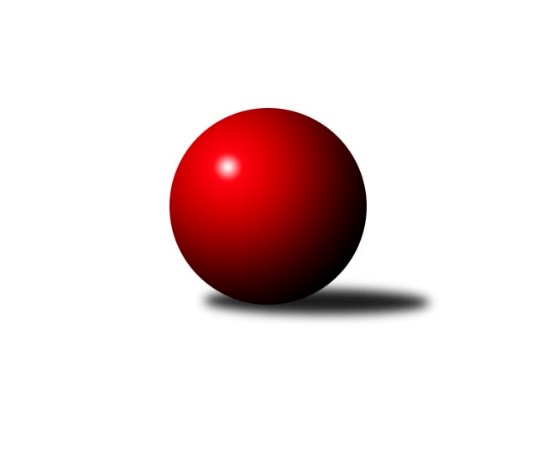 Č.25Ročník 2018/2019	4.4.2019Nejlepšího výkonu v tomto kole: 2497 dosáhlo družstvo: AC Sparta BMistrovství Prahy 3 2018/2019Výsledky 25. kolaSouhrnný přehled výsledků:KK Dopravní podniky Praha C	- PSK Union Praha C	6:2	2333:2318	6.0:6.0	1.4.TJ ZENTIVA Praha 	- SK Rapid Praha 	4:4	2368:2371	6.0:6.0	1.4.SK Meteor Praha D	- AC Sparta B	3:5	2477:2497	5.0:7.0	2.4.SK Žižkov Praha D	- SK Meteor Praha C	6:2	2374:2225	10.0:2.0	3.4.Slavoj Velké Popovice B	- KK Dopravní podniky Praha B	2:6	2281:2313	5.0:7.0	4.4.KK Konstruktiva Praha E	- TJ Sokol Praha-Vršovice C	2:6	2338:2427	5.0:7.0	4.4.TJ Praga Praha B	- TJ Astra Zahradní Město B	5:3	2347:2336	5.0:7.0	4.4.Tabulka družstev:	1.	Slavoj Velké Popovice B	25	20	0	5	141.0 : 59.0 	188.0 : 112.0 	 2389	40	2.	SK Meteor Praha D	25	17	1	7	120.5 : 79.5 	172.0 : 128.0 	 2330	35	3.	AC Sparta B	25	16	1	8	120.0 : 80.0 	159.5 : 140.5 	 2339	33	4.	TJ Astra Zahradní Město B	25	16	0	9	118.0 : 82.0 	172.0 : 128.0 	 2338	32	5.	KK Konstruktiva Praha E	25	15	1	9	115.5 : 84.5 	168.5 : 131.5 	 2323	31	6.	SK Meteor Praha C	25	14	0	11	103.0 : 97.0 	141.5 : 158.5 	 2260	28	7.	TJ Praga Praha B	25	12	2	11	101.0 : 99.0 	131.5 : 168.5 	 2244	26	8.	TJ Sokol Praha-Vršovice C	25	11	2	12	93.0 : 107.0 	141.5 : 158.5 	 2284	24	9.	SK Rapid Praha	25	10	2	13	100.0 : 100.0 	160.5 : 139.5 	 2312	22	10.	SK Žižkov Praha D	25	9	1	15	84.5 : 115.5 	138.0 : 162.0 	 2282	19	11.	KK Dopravní podniky Praha B	25	8	1	16	81.0 : 119.0 	132.0 : 168.0 	 2272	17	12.	TJ ZENTIVA Praha	25	7	1	17	78.0 : 122.0 	140.5 : 159.5 	 2255	15	13.	PSK Union Praha C	25	7	1	17	70.5 : 129.5 	121.5 : 178.5 	 2179	15	14.	KK Dopravní podniky Praha C	25	6	1	18	74.0 : 126.0 	133.0 : 167.0 	 2273	13Podrobné výsledky kola:	 KK Dopravní podniky Praha C	2333	6:2	2318	PSK Union Praha C	Petr Stoklasa	 	 216 	 221 		437 	 1:1 	 418 	 	195 	 223		Jiří Haken	Jaroslav Michálek	 	 197 	 195 		392 	 1:1 	 430 	 	190 	 240		Renata Göringerová	Petra Švarcová	 	 198 	 207 		405 	 1:1 	 403 	 	217 	 186		Jan Neckář ml.	Karel Hnátek ml.	 	 149 	 143 		292 	 0:2 	 348 	 	169 	 179		Květuše Pytlíková	Miroslav Málek	 	 181 	 202 		383 	 1:1 	 365 	 	199 	 166		Jiřina Mansfeldová	Milan Švarc	 	 211 	 213 		424 	 2:0 	 354 	 	188 	 166		Jitka Vykoukovározhodčí: Nejlepší výkon utkání: 437 - Petr Stoklasa	 TJ ZENTIVA Praha 	2368	4:4	2371	SK Rapid Praha 	Ladislav Holeček	 	 160 	 181 		341 	 0:2 	 385 	 	196 	 189		František Pudil	Věra Štefanová	 	 204 	 185 		389 	 1:1 	 408 	 	203 	 205		Jiří Hofman	Eliška Fialová	 	 180 	 199 		379 	 1:1 	 354 	 	190 	 164		Vojtěch Roubal	Jan Bártl	 	 209 	 223 		432 	 2:0 	 420 	 	207 	 213		Antonín Tůma	Lenka Krausová	 	 213 	 200 		413 	 1:1 	 412 	 	200 	 212		Martin Podhola	Miloslav Kellner	 	 208 	 206 		414 	 1:1 	 392 	 	218 	 174		Petr Valtarozhodčí: Nejlepší výkon utkání: 432 - Jan Bártl	 SK Meteor Praha D	2477	3:5	2497	AC Sparta B	Miroslav Šostý	 	 198 	 201 		399 	 0:2 	 419 	 	204 	 215		Miroslav Viktorin	Bedřich Bernátek	 	 243 	 208 		451 	 1:1 	 441 	 	220 	 221		Kamila Svobodová	Michael Šepič	 	 182 	 187 		369 	 1:1 	 395 	 	215 	 180		Zdeněk Cepl	Vladimír Dvořák	 	 250 	 195 		445 	 1:1 	 419 	 	201 	 218		Jiří Neumajer	Richard Sekerák	 	 197 	 183 		380 	 1:1 	 401 	 	188 	 213		Jiří Lankaš	Zdeněk Boháč	 	 225 	 208 		433 	 1:1 	 422 	 	210 	 212		Vít Fikejzlrozhodčí: vedoucí družstevNejlepší výkon utkání: 451 - Bedřich Bernátek	 SK Žižkov Praha D	2374	6:2	2225	SK Meteor Praha C	Jitka Radostová	 	 204 	 193 		397 	 1:1 	 398 	 	198 	 200		Jan Petráček	Tomáš Herman	 	 215 	 194 		409 	 2:0 	 351 	 	163 	 188		Karel Mašek *1	Lenka Špačková	 	 192 	 218 		410 	 2:0 	 364 	 	185 	 179		Václav Šrajer	Michal Truksa	 	 215 	 202 		417 	 2:0 	 365 	 	201 	 164		Jiří Svoboda	František Brodil	 	 155 	 168 		323 	 2:0 	 318 	 	153 	 165		Jiří Třešňák	Bohumil Strnad	 	 209 	 209 		418 	 1:1 	 429 	 	206 	 223		Jiří Novotnýrozhodčí: střídání: *1 od 51. hodu Zdeněk MíkaNejlepší výkon utkání: 429 - Jiří Novotný	 Slavoj Velké Popovice B	2281	2:6	2313	KK Dopravní podniky Praha B	Petr Kapal	 	 199 	 206 		405 	 1:1 	 368 	 	150 	 218		Jiří Štoček	Emilie Somolíková	 	 204 	 216 		420 	 2:0 	 377 	 	177 	 200		Martin Štochl	Ludmila Kaprová	 	 177 	 195 		372 	 0:2 	 398 	 	188 	 210		Karel Hnátek st.	Ivana Bandasová	 	 166 	 165 		331 	 1:1 	 334 	 	159 	 175		Lubomír Čech	Gabriela Jirásková	 	 198 	 177 		375 	 1:1 	 423 	 	196 	 227		Jindřich Habada	Eva Václavková	 	 196 	 182 		378 	 0:2 	 413 	 	215 	 198		Miroslav Tomešrozhodčí: vedoucí družstevNejlepší výkon utkání: 423 - Jindřich Habada	 KK Konstruktiva Praha E	2338	2:6	2427	TJ Sokol Praha-Vršovice C	Vlastimil Chlumský *1	 	 179 	 210 		389 	 1:1 	 407 	 	203 	 204		Karel Wolf	Jaroslav Zahrádka *2	 	 168 	 173 		341 	 0:2 	 375 	 	187 	 188		Ivo Vávra	Jiřina Beranová	 	 182 	 207 		389 	 0:2 	 449 	 	227 	 222		Vladimír Strnad	Tomáš Eštók	 	 199 	 177 		376 	 0:2 	 442 	 	223 	 219		Roman Přeučil	Bohumír Musil	 	 186 	 227 		413 	 2:0 	 382 	 	184 	 198		Jaroslav Bělohlávek	Zbyněk Lébl	 	 225 	 205 		430 	 2:0 	 372 	 	186 	 186		Jiří Vilímovskýrozhodčí: střídání: *1 od 51. hodu František Vondráček, *2 od 51. hodu Stanislava ŠvindlováNejlepší výkon utkání: 449 - Vladimír Strnad	 TJ Praga Praha B	2347	5:3	2336	TJ Astra Zahradní Město B	Kryštof Maňour	 	 185 	 227 		412 	 1:1 	 372 	 	188 	 184		Martin Kozdera	Petr Kšír	 	 168 	 218 		386 	 1:1 	 363 	 	187 	 176		Petr Peřina	Ondřej Maňour	 	 194 	 227 		421 	 1.5:0.5 	 400 	 	173 	 227		Tomáš Kudweis	Lukáš Jirsa	 	 191 	 145 		336 	 1:1 	 346 	 	170 	 176		Jakub Jetmar	Martin Kovář	 	 214 	 192 		406 	 0.5:1.5 	 408 	 	214 	 194		Marek Sedlák	Tomáš Smékal	 	 172 	 214 		386 	 0:2 	 447 	 	210 	 237		Radovan Šimůnekrozhodčí: Nejlepší výkon utkání: 447 - Radovan ŠimůnekPořadí jednotlivců:	jméno hráče	družstvo	celkem	plné	dorážka	chyby	poměr kuž.	Maximum	1.	Ladislav Musil 	Slavoj Velké Popovice B	420.90	282.3	138.7	4.0	10/11	(468)	2.	Radovan Šimůnek 	TJ Astra Zahradní Město B	420.35	294.4	125.9	6.2	11/11	(463)	3.	Čeněk Zachař 	Slavoj Velké Popovice B	418.06	295.2	122.8	6.1	11/11	(474)	4.	Tomáš Jícha 	Slavoj Velké Popovice B	413.80	290.4	123.4	7.4	10/11	(445)	5.	Petra Švarcová 	KK Dopravní podniky Praha C	411.60	287.7	123.9	7.2	11/11	(451)	6.	Karel Wolf 	TJ Sokol Praha-Vršovice C	411.27	289.2	122.1	7.7	11/11	(457)	7.	Bohumír Musil 	KK Konstruktiva Praha E	410.66	287.3	123.4	7.6	9/10	(452)	8.	Miloslav Kellner 	TJ ZENTIVA Praha 	410.09	289.2	120.9	7.3	10/10	(457)	9.	Vojtěch Kostelecký 	TJ Astra Zahradní Město B	409.83	281.8	128.0	6.2	10/11	(462)	10.	Vladimír Dvořák 	SK Meteor Praha D	409.64	286.4	123.2	8.1	10/10	(466)	11.	Miroslav Viktorin 	AC Sparta B	408.49	292.4	116.1	9.4	8/11	(441)	12.	Richard Sekerák 	SK Meteor Praha D	407.61	284.1	123.5	6.8	8/10	(455)	13.	Zdeněk Boháč 	SK Meteor Praha D	406.99	284.1	122.9	6.3	10/10	(461)	14.	Emilie Somolíková 	Slavoj Velké Popovice B	406.80	286.9	119.9	6.6	11/11	(437)	15.	Martin Kovář 	TJ Praga Praha B	403.93	277.8	126.2	8.2	8/10	(460)	16.	Miroslav Šostý 	SK Meteor Praha D	402.95	283.8	119.1	8.0	10/10	(464)	17.	Milan Perman 	KK Konstruktiva Praha E	402.16	283.8	118.4	7.3	9/10	(466)	18.	Jiří Hofman 	SK Rapid Praha 	400.93	284.6	116.3	7.4	10/11	(433)	19.	Vladimír Strnad 	TJ Sokol Praha-Vršovice C	400.92	283.4	117.5	7.7	9/11	(449)	20.	Vítězslav Hampl 	SK Rapid Praha 	400.77	279.0	121.8	7.8	10/11	(446)	21.	Ondřej Maňour 	TJ Praga Praha B	399.06	279.4	119.6	6.7	10/10	(477)	22.	Jaroslav Michálek 	KK Dopravní podniky Praha C	398.45	278.7	119.8	8.7	11/11	(419)	23.	Zbyněk Lébl 	KK Konstruktiva Praha E	398.07	281.0	117.1	8.1	7/10	(457)	24.	Marek Sedlák 	TJ Astra Zahradní Město B	398.06	282.0	116.1	8.9	9/11	(434)	25.	Milan Švarc 	KK Dopravní podniky Praha C	397.32	279.2	118.2	9.2	10/11	(453)	26.	Zdeněk Míka 	SK Meteor Praha C	396.83	283.2	113.7	10.9	11/11	(463)	27.	Jitka Radostová 	SK Žižkov Praha D	395.50	280.6	114.9	9.4	10/10	(446)	28.	Petr Kapal 	Slavoj Velké Popovice B	395.46	281.5	113.9	9.4	11/11	(447)	29.	Martin Tožička 	SK Žižkov Praha D	395.40	279.7	115.7	9.8	10/10	(446)	30.	Karel Hnátek  st.	KK Dopravní podniky Praha B	395.24	281.8	113.5	8.8	10/11	(428)	31.	Vít Fikejzl 	AC Sparta B	394.54	276.3	118.3	9.6	10/11	(429)	32.	Miroslav Tomeš 	KK Dopravní podniky Praha B	393.95	280.7	113.3	9.8	9/11	(424)	33.	Jiří Neumajer 	AC Sparta B	391.99	280.6	111.4	9.6	10/11	(446)	34.	Jindřich Habada 	KK Dopravní podniky Praha B	391.63	285.1	106.6	9.4	11/11	(434)	35.	Kamila Svobodová 	AC Sparta B	391.57	277.7	113.9	9.9	10/11	(441)	36.	Petr Valta 	SK Rapid Praha 	391.45	278.3	113.1	8.7	11/11	(432)	37.	Jiří Novotný 	SK Meteor Praha C	389.74	275.7	114.0	8.4	9/11	(466)	38.	Lenka Krausová 	TJ ZENTIVA Praha 	389.44	279.4	110.0	11.2	10/10	(457)	39.	Jan Bártl 	TJ ZENTIVA Praha 	388.91	273.1	115.8	9.5	10/10	(448)	40.	Martin Podhola 	SK Rapid Praha 	388.36	274.9	113.4	8.2	8/11	(444)	41.	Jiřina Beranová 	KK Konstruktiva Praha E	388.23	278.1	110.1	11.8	7/10	(418)	42.	Jiřina Mansfeldová 	PSK Union Praha C	388.17	274.1	114.0	7.1	9/11	(422)	43.	Lucie Hlavatá 	TJ Astra Zahradní Město B	387.87	273.7	114.1	11.9	10/11	(433)	44.	Zdeněk Cepl 	AC Sparta B	387.81	281.6	106.2	11.8	11/11	(431)	45.	Jan Petráček 	SK Meteor Praha C	387.25	272.6	114.6	9.8	9/11	(476)	46.	Jan Vácha 	AC Sparta B	385.98	278.0	108.0	11.3	10/11	(429)	47.	Tomáš Kudweis 	TJ Astra Zahradní Město B	383.98	272.6	111.3	10.3	10/11	(445)	48.	Jiří Svozílek 	KK Dopravní podniky Praha C	382.06	276.2	105.8	12.6	10/11	(430)	49.	Lenka Špačková 	SK Žižkov Praha D	381.37	272.3	109.1	11.3	9/10	(439)	50.	Karel Mašek 	SK Meteor Praha C	381.22	277.8	103.4	12.8	11/11	(460)	51.	Stanislava Švindlová 	KK Konstruktiva Praha E	380.48	265.4	115.1	9.6	7/10	(446)	52.	Miroslav Málek 	KK Dopravní podniky Praha C	379.86	271.5	108.3	11.4	11/11	(473)	53.	Bohumil Strnad 	SK Žižkov Praha D	378.59	269.3	109.3	10.6	7/10	(438)	54.	Michal Truksa 	SK Žižkov Praha D	377.47	271.0	106.5	12.8	10/10	(421)	55.	Jiří Lankaš 	AC Sparta B	376.09	273.4	102.7	13.2	10/11	(450)	56.	Jiří Štoček 	KK Dopravní podniky Praha B	375.81	272.0	103.8	11.6	9/11	(427)	57.	Květuše Pytlíková 	PSK Union Praha C	374.94	269.1	105.8	11.5	11/11	(408)	58.	Tomáš Smékal 	TJ Praga Praha B	374.81	271.5	103.3	13.3	10/10	(418)	59.	Jiří Peter 	PSK Union Praha C	373.99	277.9	96.1	13.9	8/11	(423)	60.	Jana Myšičková 	TJ Sokol Praha-Vršovice C	372.80	267.3	105.5	11.9	9/11	(443)	61.	František Pudil 	SK Rapid Praha 	371.34	273.8	97.5	15.0	9/11	(453)	62.	Kryštof Maňour 	TJ Praga Praha B	371.23	267.7	103.5	11.4	9/10	(412)	63.	Jiří Haken 	PSK Union Praha C	370.61	263.3	107.3	11.7	11/11	(419)	64.	Jaroslav Novák 	SK Meteor Praha C	370.31	270.3	100.1	13.6	8/11	(434)	65.	Vojtěch Roubal 	SK Rapid Praha 	370.21	271.0	99.2	13.1	9/11	(435)	66.	Eva Václavková 	Slavoj Velké Popovice B	369.17	265.3	103.8	11.4	9/11	(415)	67.	Věra Štefanová 	TJ ZENTIVA Praha 	368.29	263.1	105.2	12.3	9/10	(414)	68.	Josef Pokorný 	SK Rapid Praha 	367.92	267.0	100.9	13.6	9/11	(434)	69.	Eliška Fialová 	TJ ZENTIVA Praha 	367.66	265.7	101.9	13.7	10/10	(446)	70.	Martin Štochl 	KK Dopravní podniky Praha B	367.17	269.7	97.4	12.7	9/11	(389)	71.	Lubomír Čech 	KK Dopravní podniky Praha B	366.82	261.4	105.5	11.7	8/11	(393)	72.	Petr Kšír 	TJ Praga Praha B	365.10	261.9	103.2	12.7	10/10	(424)	73.	Jiří Svoboda 	SK Meteor Praha C	364.78	264.3	100.5	13.8	10/11	(438)	74.	Jan Neckář  ml.	PSK Union Praha C	364.36	264.4	100.0	12.0	11/11	(403)	75.	Jitka Vykouková 	PSK Union Praha C	360.98	261.8	99.2	13.9	8/11	(400)	76.	Jakub Jetmar 	TJ Astra Zahradní Město B	358.46	266.3	92.1	14.7	9/11	(414)	77.	Ladislav Holeček 	TJ ZENTIVA Praha 	357.15	263.3	93.9	14.0	10/10	(425)	78.	Jan Pozner 	SK Meteor Praha D	354.90	254.5	100.4	13.2	7/10	(448)	79.	Jiří Vilímovský 	TJ Sokol Praha-Vršovice C	354.19	259.4	94.8	15.1	10/11	(392)	80.	František Brodil 	SK Žižkov Praha D	353.79	259.4	94.4	14.9	7/10	(399)	81.	Bohumil Plášil 	KK Dopravní podniky Praha B	342.60	258.7	84.0	17.8	8/11	(398)	82.	Karel Hnátek  ml.	KK Dopravní podniky Praha C	318.58	237.9	80.7	19.5	11/11	(349)	83.	Pavel Jakl 	TJ Praga Praha B	306.63	225.4	81.2	20.3	8/10	(370)		Einar Bareš 	KK Dopravní podniky Praha B	443.00	302.0	141.0	9.0	1/11	(443)		Josef Kašpar 	TJ Praga Praha B	431.00	285.0	146.0	2.0	1/10	(431)		Antonín Tůma 	SK Rapid Praha 	417.00	288.5	128.5	5.5	2/11	(420)		Vít Kluganost 	TJ Praga Praha B	412.00	290.3	121.7	7.3	3/10	(429)		Renata Göringerová 	PSK Union Praha C	406.67	283.0	123.7	6.7	3/11	(430)		Petr Stoklasa 	KK Dopravní podniky Praha C	406.33	287.7	118.7	7.3	3/11	(437)		Pavel Pavlíček 	AC Sparta B	405.00	283.0	122.0	8.0	1/11	(405)		Vlastimil Chlumský 	KK Konstruktiva Praha E	404.36	279.0	125.3	8.0	6/10	(472)		Jakub Pytlík 	PSK Union Praha C	404.21	279.2	125.0	7.7	6/11	(474)		Roman Přeučil 	TJ Sokol Praha-Vršovice C	400.96	284.4	116.6	8.1	7/11	(442)		František Vondráček 	KK Konstruktiva Praha E	393.88	270.0	123.9	11.5	4/10	(415)		Lukáš Pelánek 	TJ Sokol Praha-Vršovice C	393.50	276.2	117.3	9.3	3/11	(414)		Martin Jelínek 	TJ Praga Praha B	387.59	279.9	107.7	13.1	3/10	(421)		Jaroslav Zahrádka 	KK Konstruktiva Praha E	387.25	272.2	115.1	9.4	5/10	(404)		Antonín Švarc 	KK Dopravní podniky Praha B	379.51	276.6	102.9	9.9	7/11	(418)		Jiří Chrdle 	SK Meteor Praha D	379.40	287.5	91.9	15.8	3/10	(397)		Tomáš Herman 	SK Žižkov Praha D	378.75	266.9	111.9	13.4	2/10	(409)		Bedřich Bernátek 	SK Meteor Praha D	375.78	261.6	114.2	10.2	6/10	(451)		Miloslav Fous 	PSK Union Praha C	374.67	265.0	109.7	11.0	1/11	(409)		Petr Štěrba 	SK Žižkov Praha D	374.54	278.5	96.1	14.3	6/10	(423)		Václav Šrajer 	SK Meteor Praha C	374.50	277.3	97.2	14.0	5/11	(436)		Ludmila Kaprová 	Slavoj Velké Popovice B	372.00	257.0	115.0	14.0	1/11	(372)		Karel Radil 	TJ Sokol Praha-Vršovice C	371.00	256.0	115.0	12.0	1/11	(371)		Karel Tomsa 	SK Žižkov Praha D	368.44	269.7	98.8	15.4	3/10	(387)		Lukáš Jirsa 	TJ Praga Praha B	368.43	273.6	94.9	15.4	4/10	(391)		Karel Svitavský 	TJ Sokol Praha-Vršovice C	367.69	269.6	98.1	12.4	7/11	(397)		Petr Peřina 	TJ Astra Zahradní Město B	367.18	262.1	105.1	14.0	4/11	(401)		Michael Šepič 	SK Meteor Praha D	366.74	265.5	101.2	14.1	5/10	(420)		Ivo Vávra 	TJ Sokol Praha-Vršovice C	364.42	264.8	99.6	14.7	7/11	(411)		Václav Žďárek 	SK Žižkov Praha D	362.00	275.0	87.0	15.0	1/10	(362)		Martin Kozdera 	TJ Astra Zahradní Město B	359.60	260.4	99.2	14.8	7/11	(383)		Pavel Šťovíček 	Slavoj Velké Popovice B	359.00	266.0	93.0	16.0	1/11	(359)		Tomáš Eštók 	KK Konstruktiva Praha E	356.83	260.0	96.8	15.7	2/10	(376)		Jaroslav Bělohlávek 	TJ Sokol Praha-Vršovice C	348.00	257.9	90.1	17.5	6/11	(385)		Jana Valentová 	TJ ZENTIVA Praha 	344.06	260.4	83.7	18.2	3/10	(368)		Helena Hanzalová 	PSK Union Praha C	344.00	259.0	85.0	18.0	1/11	(344)		Gabriela Jirásková 	Slavoj Velké Popovice B	340.38	246.5	93.9	15.2	3/11	(391)		Jan Lukáš 	TJ Praga Praha B	340.00	244.0	96.0	14.0	1/10	(340)		Robert Jaderko 	SK Žižkov Praha D	339.25	241.5	97.8	15.5	1/10	(356)		Dagmar Svobodová 	KK Dopravní podniky Praha B	338.00	242.5	95.5	13.5	1/11	(351)		Jiří Třešňák 	SK Meteor Praha C	333.45	249.4	84.1	19.0	6/11	(424)		Ivan Mansfeld 	PSK Union Praha C	326.50	253.5	73.0	16.5	2/11	(332)		Ivana Bandasová 	Slavoj Velké Popovice B	308.00	237.0	71.0	28.0	2/11	(331)		Zdeněk Poutník 	PSK Union Praha C	304.00	226.0	78.0	23.0	1/11	(304)		Markéta Dymáčková 	Slavoj Velké Popovice B	303.00	243.0	60.0	25.0	1/11	(303)		Marie Málková 	KK Dopravní podniky Praha C	291.33	222.5	68.8	23.3	3/11	(336)		Jaroslav Novák 	TJ ZENTIVA Praha 	270.00	205.0	65.0	30.0	1/10	(270)Sportovně technické informace:Starty náhradníků:registrační číslo	jméno a příjmení 	datum startu 	družstvo	číslo startu11242	Petr Stoklasa	01.04.2019	KK Dopravní podniky Praha C	4x25485	Jan Neckář ml.	01.04.2019	PSK Union Praha C	11x21668	Renata Göringerová	01.04.2019	PSK Union Praha C	2x1413	Antonín Tůma	01.04.2019	SK Rapid Praha 	2x
Hráči dopsaní na soupisku:registrační číslo	jméno a příjmení 	datum startu 	družstvo	Program dalšího kola:26. kolo8.4.2019	po	17:00	SK Rapid Praha  - KK Dopravní podniky Praha C	8.4.2019	po	17:00	AC Sparta B - TJ Praga Praha B	9.4.2019	út	17:30	TJ Astra Zahradní Město B - KK Konstruktiva Praha E	10.4.2019	st	17:00	KK Dopravní podniky Praha B - TJ ZENTIVA Praha 	10.4.2019	st	17:30	TJ Sokol Praha-Vršovice C - SK Žižkov Praha D	11.4.2019	čt	17:00	SK Meteor Praha C - Slavoj Velké Popovice B	11.4.2019	čt	17:30	PSK Union Praha C - SK Meteor Praha D	Nejlepší šestka kola - absolutněNejlepší šestka kola - absolutněNejlepší šestka kola - absolutněNejlepší šestka kola - absolutněNejlepší šestka kola - dle průměru kuželenNejlepší šestka kola - dle průměru kuželenNejlepší šestka kola - dle průměru kuželenNejlepší šestka kola - dle průměru kuželenNejlepší šestka kola - dle průměru kuželenPočetJménoNázev týmuVýkonPočetJménoNázev týmuPrůměr (%)Výkon3xBedřich BernátekMeteor D4519xRadovan ŠimůnekAstra ZM B118.414472xVladimír StrnadVršovice C4492xPetr StoklasaDP C115.7343710xRadovan ŠimůnekAstra ZM B4474xVladimír StrnadVršovice C115.214496xVladimír DvořákMeteor D4451xRenata GöringerováUnion C113.884301xRoman PřeučilVršovice C4422xRoman PřeučilVršovice C113.424423xKamila SvobodováSparta B4414xMilan ŠvarcDP C112.29424